«8 Марта в первой младшей группе»10 марта в первой младшей группе нашего детского сада был проведен утренник, посвященный Международному дню 8 марта, целью которого стало воспитание доброжелательного отношения и любви к близким людям, раскрытие творческих способностей детей через различные виды музыкальной деятельности.В начале праздника дети исполнили танец с платочками.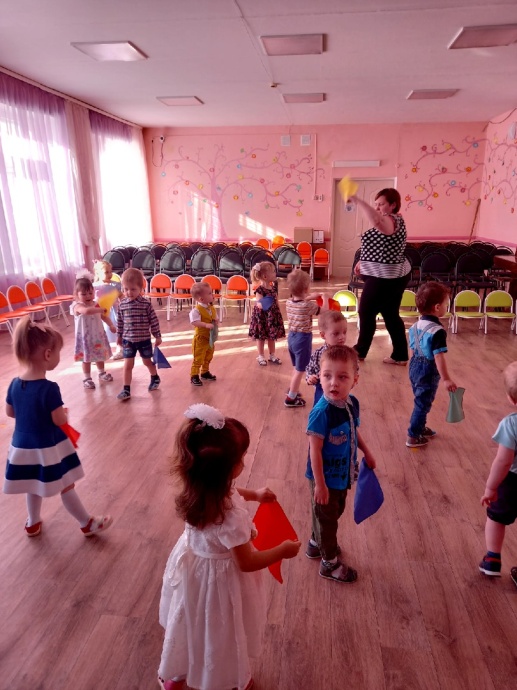 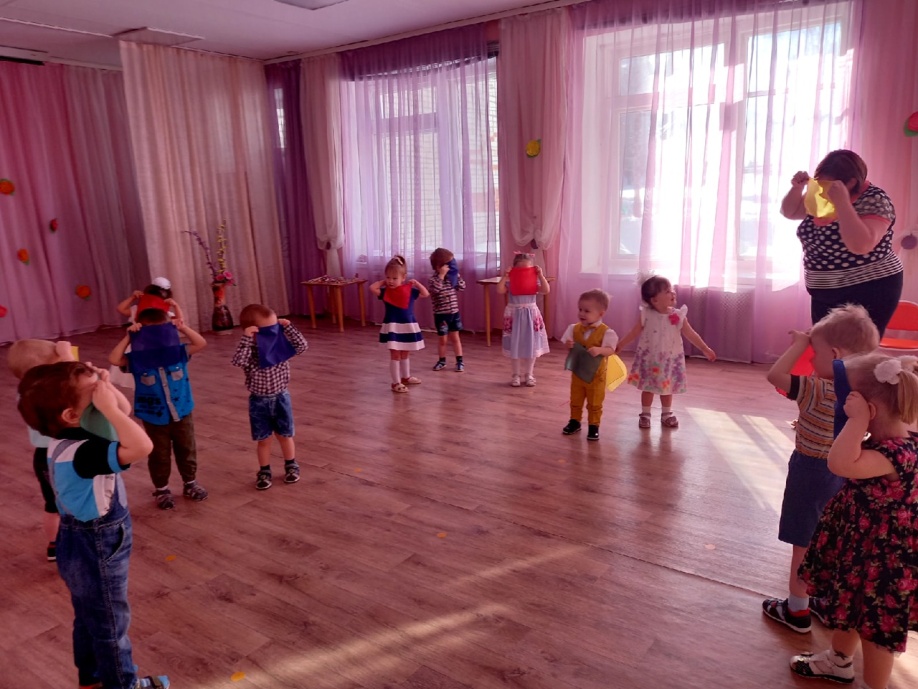 Разбудили мишку косолапого и поиграли с ним немножкоМишка косолапый манит деток лапой,Приглашает всех гулять, в догонялки поиграть.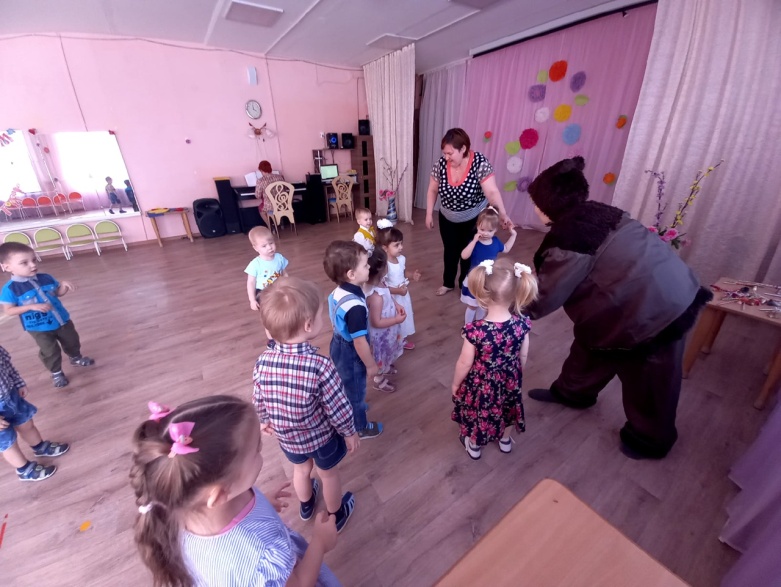 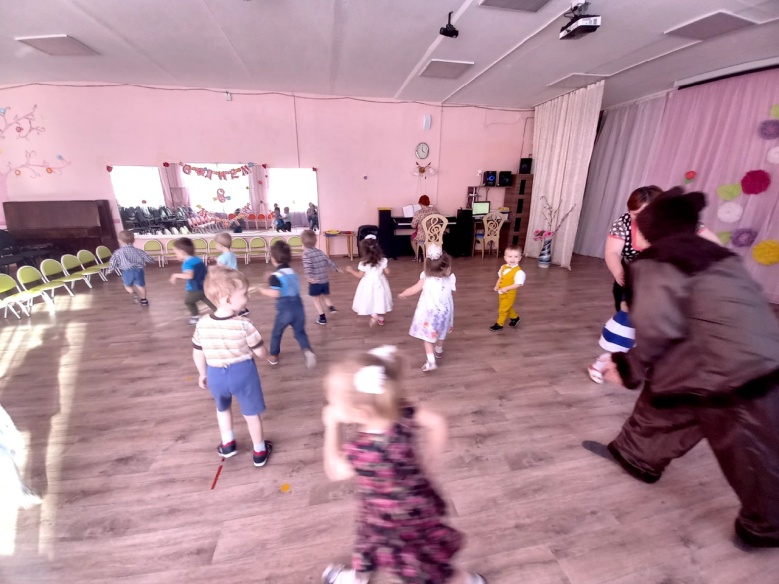 Для мишки косолапого испекли пирожки Пальчиковая игра «Пирожки»Я пеку, пеку, пекуВсем друзьям по пирогу:Пирожок для мышки,Для заиньки-малышки,Для лягушки пирожок.Мишка, съешь и ты, дружок!Пирожок тебе, лиса.Очень вкусная игра!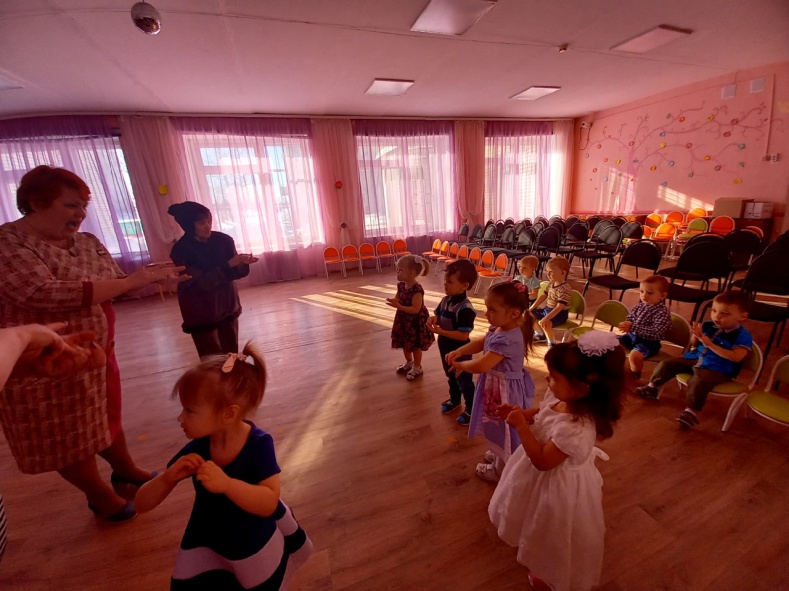 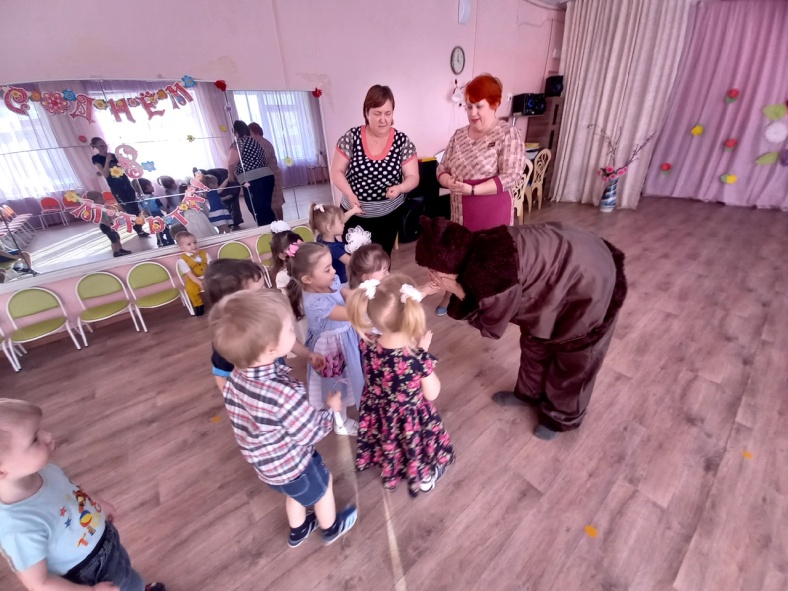 Поиграли на музыкальных колокольчиках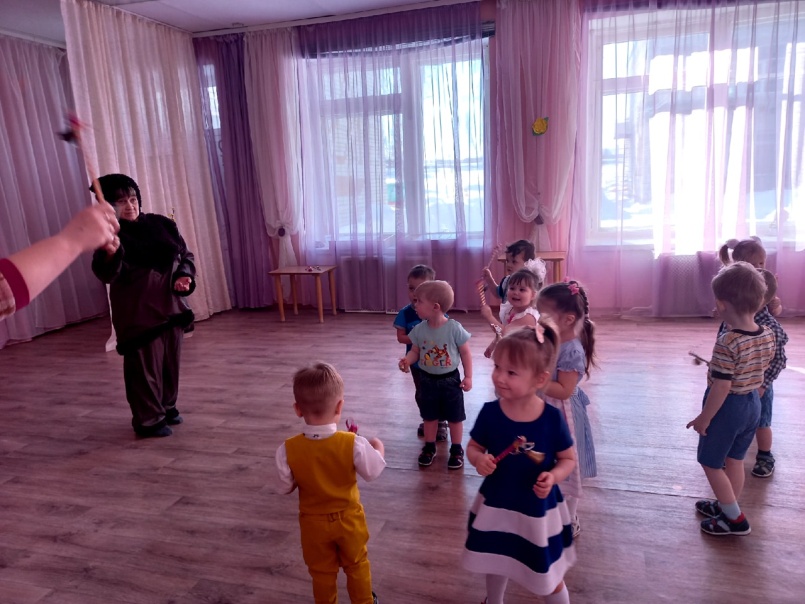 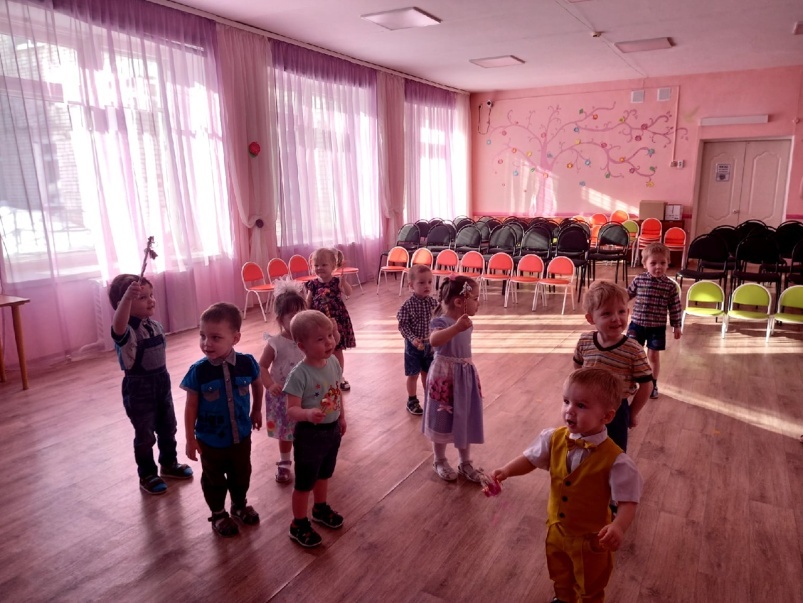 Когда мамин праздник с цветами приходит,
А снег быстро тает, как в ложке пломбир, Зима очень злится, но все же уходит,
С собою мороз и метель прихватив! 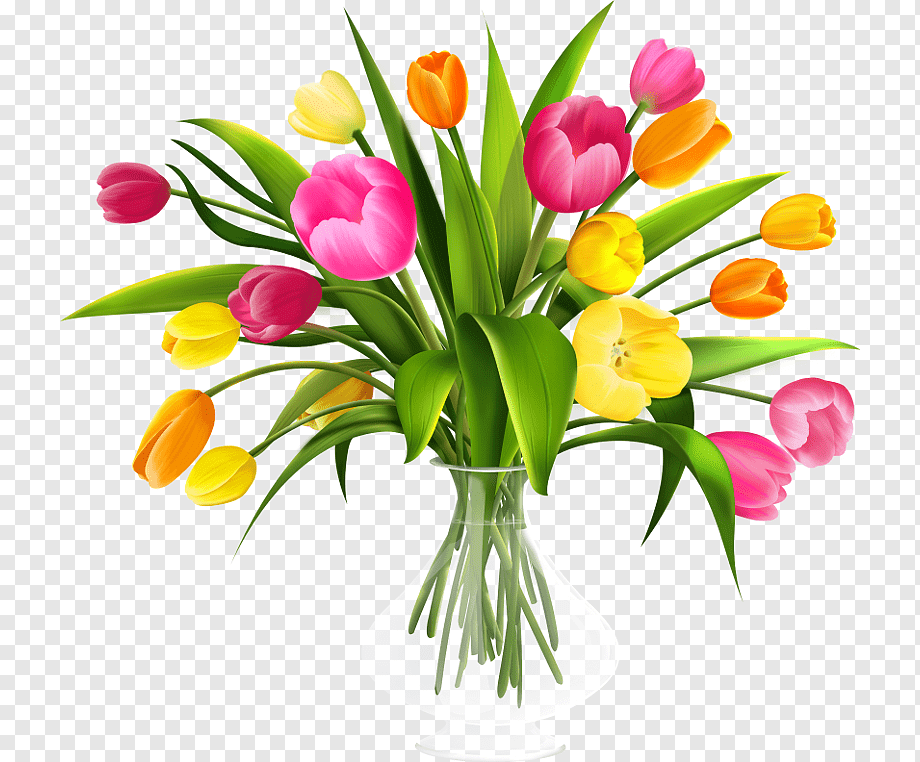 